Plantes invasives en FranceCompilation mise à jour, le 12 juin 2015, par Benjamin LISANRaisons de ce document :En France, il n’existe pas d’Observatoire centralisé des plantes invasives présentes en France (qui serait financé par les agriculteurs, les syndicats agricoles, soutenus par l’INRA, l’IRSTEA, etc. les laboratoires universitaires botaniques etc. …). Il n’y a pas, non plus de base de données centralisée, donnant un inventaire complet et exhaustif de toutes ces plantes, sur le modèle par exemple, des bases anglo-saxonnes : a) HEAR, b) ISSG, c) CABI, d) National Invasive Species Information Center (USA) etc. Il existe bien le site bioinvasiv.fr, mais il n’a pas réalisé cet inventaire complet. Il y a plusieurs sites donnant des fiches descriptives de plantes invasives dans leurs régions respectives (Centre de ressources Loire nature, Conservatoire Botanique National Méditerranéen, Conservatoire d'espaces naturels Centre-Val de Loire,  Conservatoire Botanique National de Brest etc. etc.), ainsi que le Centre national de données et d'informations sur la flore de Suisse, sans que ces sites ne se concertent vraiment ou travaillent la main dans la main.Cette liste risque d’évoluer avec le changement climatique (et l’arrivée de plantes tropicales : jacinthe d’eau, physalis, passiflores, kudzu (Pueraria montana), figuier de Barbarie ou d’Inde (Opuntia sp. …), Agave sp. …). Certaines plantes peuvent être envahissantes ou ayant un fort potentiel de mauvaise herbe _ comme a) l’ortie dioïque (Urtica dioica), mais il est vrai en milieu riche en azote, b) Épine noire ou Prunellier (Prunus spinosa), c) le pourpier d’été, pourpier maraîcher ou porcelane (Portulaca oleracea) etc. _, mais en général, elles ne sont pas répertoriées ou incluses dans la liste des plantes envahissantes. Peut-être parce qu’elles ont aussi un rôle utile et bénéfique : par exemple, elles peuvent être source d’engrais vert ou insecticide naturel, comme l’ortie, ou favorisant la biodiversité, comme le prunellier etc.  …Source : Liste des plantes exotiques envahissantes, en Loire-Atlantique et Vendée. Mise à jour 2013. Association pour le Développement du Bassin Versant de la Baie de Bourgneuf, http://www.baie-bourgneuf.com/wp-content/uploads/2011/10/Liste-plantes-invasives-MAJ-2013.pdf Liste, elle-même, adaptée de la source suivante : DORTEL F., LACROIX P., LE BAIL J., GESLIN J., MAGNANON S., VALLET J., 2013 - Liste des plantes vasculaires invasives des Pays de la Loire. Liste 2012. Conseil régional Pays-de-la-Loire. Brest : Conservatoire botanique national de Brest, 33 p., http://www.cbnbrest.fr/site/pdf/invasives_pdl.pdf 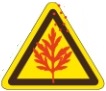 Les raisons de ce document sont indiquées à la fin de ce dernier.Actuellement, cette liste regroupe plus de 140 plantes invasives en France. Mais si une plante invasive en France ne serait pas présente dans ce tableau, n’hésitez pas à me le signaler en m’écrivant à cette adresse email : benjamin.lisan (at) free.fr         Merci par avance, pour votre contribution à l’amélioration de ce tableau.ImagesNom commun ou vernaculaireNom scientifiqueFamilleStatut (en Vendée) / Commentaires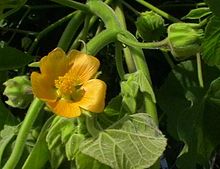 Abutilon d'Avicenne, abutilon de Théophraste, abutilon à fleurs jaunes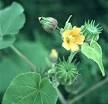 Abutilon theophrasti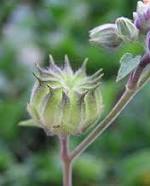 MalvaceaeElle a un caractère invasif, depuis quelques années, dans les exploitations industrielles de maïs irrigué, dans les milieux où les pratiques de culture, mal conduites, sont destructrices des sols. Son envahissement est toujours provoqué par l’homme. Elle a démontré une action allélopathique négative sur les cultures de soja, radis, et maïs notamment.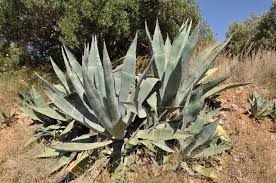 Agave americanaAgave americanaAgavacéesIl forme des peuplements denses voire impénétrables diminuant de la diversité d’espèces indigènes dans les sites envahis. Climat chaud.  Sa sève peut provoquer des dermatoses par la présence de saponines, d'huiles irritantes et de cristaux d’oxalate de calcium.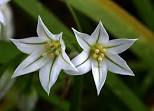 Ail à trois angles Allium triquetrum LiliaceaeEspèce à surveiller Commercialisée. Plante comestible : bulbe, feuilles et fleurs se mangent crus en pesto, salade, ou cuits.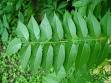 Ailanthe glanduleux, vernis ou faux-vernis du Japon, Frêne puantAilanthus altissimaSimaroubaceaeEspèce exotique envahissante avérée, commercialisée.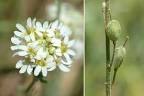 Alysson blancBerteroa incanaBrassicaceaeEspèce exotique envahissante potentielle introduite accidentellement. 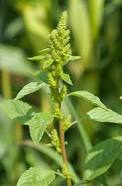 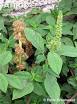 Amarante hybride ou verte Amaranthus hybridus AmaranthaceaeEspèce à surveiller introduite. Comestible.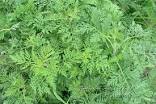 Ambroisie annuelle, Ambroisie à feuilles d'armoiseAmbrosia artemisiifoliaAsteraceaeEspèce exotique envahissante potentielle introduite accidentellement. 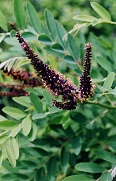 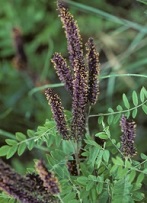 Amorphe buissonnante ou faux-indigo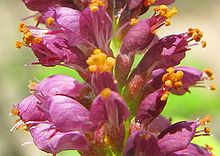 Amorpha fruticosaFabaceaeElle tend à devenir dominante et à former des peuplements mono-spécifiques, dans les forêts alluviales sous influence anthropique, d’où la disparition des communautés végétales alluviales indigènes, particulièrement en conditions eutrophes. Ses gousses contiennent une substance appelée « amorphine » toxique pour un grand nombre d’insectes.L’espèce a tendance à devenir envahissant en Europe centrale et méditerranéenne. 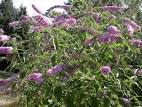 Arbre aux papillons, Lilas de Chine, Buddlejia du Père DavidBuddlejia davidiiBuddlejaceaeEspèce exotique envahissante potentielle commercialisée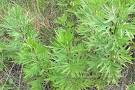 Armoise des frères Verlot, Armoise de ChineArtemisia verlotiorumAsteraceaeEspèce exotique envahissante potentielle introduite accidentellement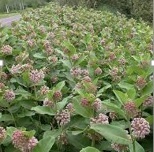 Asclépiade de Syrie 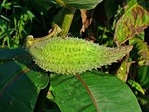 Asclepias syriacaAsclépiadacéesC'est une plante toxique.  Elle peut former des populations denses, qui évincent localement la végétation indigène. Les feuilles larges portent un ombrage important au sol, empêchant l'installation d'autres espèces. Elle est favorisée par la déforestation.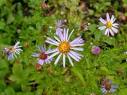 Aster à feuilles de saule Aster x salignus AsteraceaeEspèce à surveiller introduite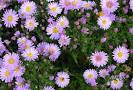 Aster de Nouvelle-Belgique, Aster de Virginie Aster novi-belgii AsteraceaeEspèce à surveiller Commercialisée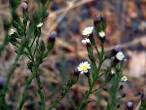 Aster écailleuxAster squamatusAsteraceaeEspèce exotique envahissante potentielle introduite accidentellement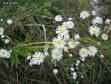 Aster lancéolé, aster de la Nouvelle-BelgiqueAster lanceolatus Aster novi-belgii aggr. (A. lanceolatus, A. novi-belgii, A. x salignus, A. tradescantii, A. x versicolor)AsteraceaeEspèce exotique envahissante avérée introduite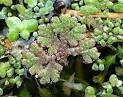 Azolle fausse-fougère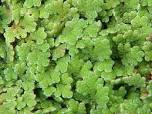 Azolla filiculoides. AzollaceaeEspèce exotique envahissante avérée commercialisée  (aquatique). Engrais vert. Bio-épuration et bio-remédiation.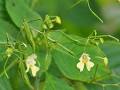 Balsamine à petites fleurs Impatiens parviflora BalsaminaceaeEspèce à surveiller introduite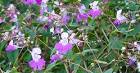 Balsamine de BalfourImpatiens balfouriBalsaminaceaeEspèces exotique envahissante potentielle commercialisée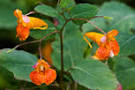 Balsamine du CapImpatiens capensisBalsaminaceaeEspèce exotique envahissante potentielle introduite accidentellement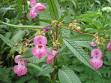 Balsamine géante, Grande balsamine Impatiens glandulifera BalsaminaceaeEspèce à surveiller Commercialisée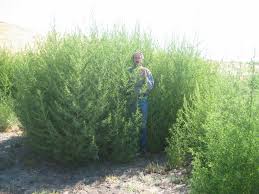 Bassie à balais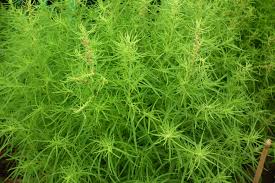 Bassia scopariaChenopodiaceaeIl s'agit d'une espèce rudérale, qui colonise des surfaces ouvertes et qui, comme de nombreuses mauvaises herbes, peut former des peuplements denses et quasi mono-spécifiques. L'espèce a la capacité d'évincer d'autres espèces. Utilisée comme fourrage dans les environnements secs, ou encore pour le contrôle de l'érosion. Elle est aussi utilisée pour la phytoextraction. Usages médicinaux.Elle est toxique lorsqu'elle est consommée en grande quantité par le bétail et rend sa viande toxique (elle provoque perte de poids ou de la photosensibilité; de l’ hyperbilirubinémie ou de la polyurie).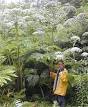 Berce du Caucase, Berce géante 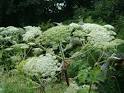 Heracleum mantegazzianum ApiaceaeEspèce à surveiller Commercialisée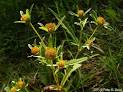 Bident à feuilles connées Bidens connata AsteraceaeEspèce à surveiller introduite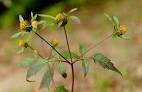 Bident à fruits noirsBidens frondosa AsteraceaeEspèce exotique envahissante avérée introduite. Plantation interdite en Belgique. Invasive en Corse.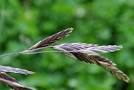 Brome purgatif Bromus willdenowii PoaceaeEspèce à surveiller Commercialisée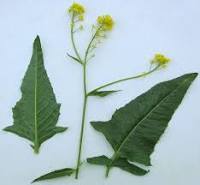 Bunias d’orient Bunias orientalis L. BrassicaceaeEspèce à surveiller introduite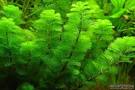 Cabomba de Caroline Cabomba carolinianaCabombaceaeEspèces exotique envahissante potentielle commercialisée (aquatique)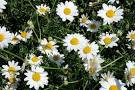 Camomille maritime 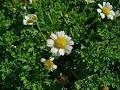 Anthemis maritimaAsteraceaeEspèces exotique envahissante potentielle commercialisée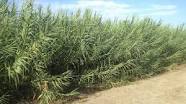 Canne de Provence Arundo donax L. PoaceaeEspèce à surveiller Commercialisée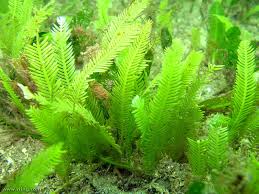 Caulerpe ou « algue tueuse »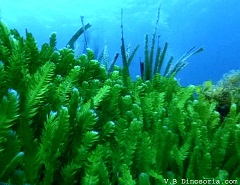 Caulerpa taxifoliaUlvophyceaeAlgue verte pérenne de type nématothalle d'origine tropicale appartenant aux Ulvophyceae à structure siphonée. Elle est connue sous le nom d'« algue tueuse », en raison de sa toxicité pour la faune, de son impact négatif sur la biodiversité et de sa vitesse de développement inquiétante. Milieu marin (eau ~chaude).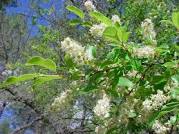 Cerisier tardif    ou cerisier d'automne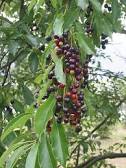 Prunus serotina RosaceaeEspèce à surveiller Commercialisée. Fruits comestibles.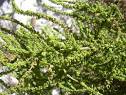 Chénopode fausse-ambroisie, épazote 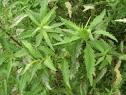 Chenopodium ambrosioidesDysphania ambrosioidesChenopodiaceaeEspèce à surveiller introduite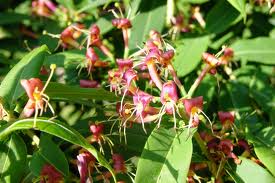 Chèvrefeuille de Henry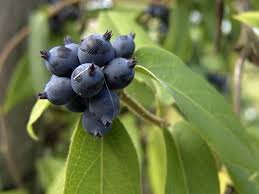 Lonicera henryiCaprifoliaceaeLes tiges sont enchevêtrées et forment des populations denses empêchant l’apparition d’espèces de sous-bois et le rajeunissement de la forêt. Baies noir bleuâtre, pruineuses, toxiques pour les humains. 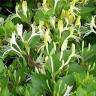 Chèvrefeuille du Japon 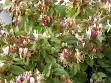 Lonicera japonica CaprifoliaceaeEspèce à surveiller commercialisée. Usages médicinaux.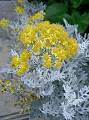 Cinéraire maritime, Séneçon cinéraire Senecio cineraria AsteraceaeEspèce à surveiller Commercialisée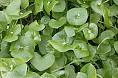 Claytonie perfoliée ou pourpier d'hiverClaytonia perfoliataPortulacaceae Espèces exotique envahissante potentielles commercialisée. Comestible : utilisée comme un légume-feuille. Elle se consomme crue en salade ou cuite comme des épinards.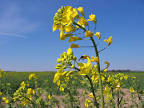 Colza 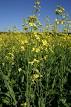 Brassica napusBrassicaceaeEspèces exotique envahissante potentielle commercialisée. Huile comestible.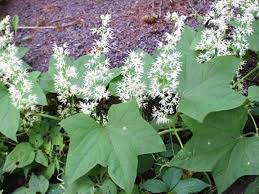 Concombre sauvage,  concombre piquant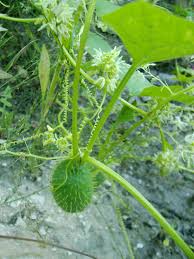 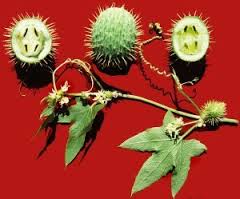 Echinocystis lobata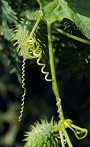 CucurbitaceaePlante grimpante annuelle. Elle peut être considérée comme un envahisseur émergent en Europe.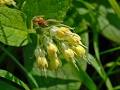 Consoude bulbeuse, Consoude à bulbe 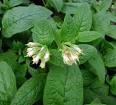 Symphytum bulbosum BoraginaceaeEspèce à surveiller commercialisée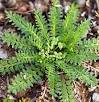 Corne-de-cerf didyme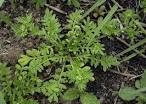 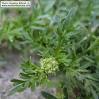 Coronopus didymus BrassicaceaeEspèce à surveiller introduite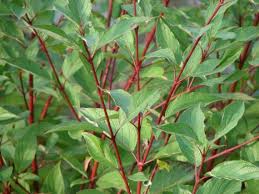 Cornouiller soyeux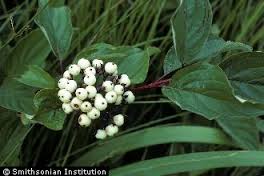 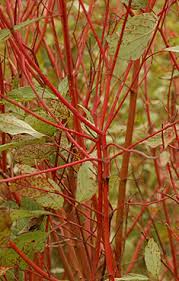 Cornus sericea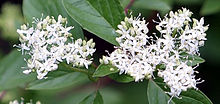 CornaceaePar la multiplication végétative les cornouillers soyeux peuvent localement couvrir des grandes surfaces et concurrencer voir chasser la flore indigène.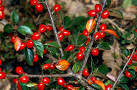 Cotoneaster de Simons Cotoneaster simonsii RosaceaeEspèce à surveiller Commercialisée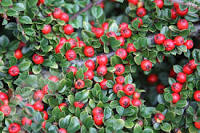 Cotoneaster rampant 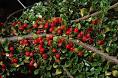 Cotoneaster horizontalis RosaceaeEspèce à surveiller Commercialisée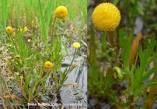 Cotula à feuilles de coronopus, cotule pied-de-corbeauCotula coronopifoliaAsteraceaeEspèce exotique envahissante potentielle introduite accidentellement. Zone humide : sol humide à trempé.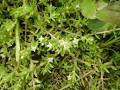 Crassule de Heims 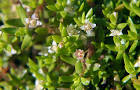 Crassula helmsiiCrassulaceaeEspèce exotique envahissante avérée commercialisée (aquatique)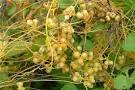 Cuscute volubileCuscuta australis CuscutaceaeEspèce exotique envahissante avérée introduite. Usages médicinaux.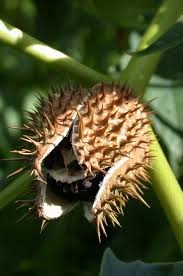 Datura stramoine 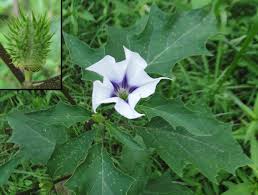 Datura stramonium SolanaceaeEspèce à surveiller Commercialisée.  très toxique.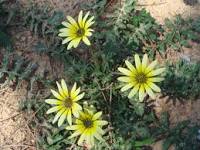 Dent de lion du Cap, Souci du Cap Arctotheca calendula AsteraceaeEspèce à surveiller Commercialisée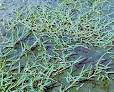 Digitaire faux-paspale 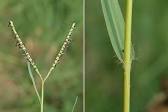 Paspalum distichum PoaceaeEspèce exotique envahissante avérée introduite. Zone humide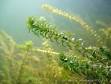 Elodée de Nutall, Elodée à feuilles étroites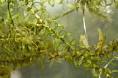 Elodea nuttalliiHydrocharitaceaeEspèce exotique envahissante avérée commercialisée  (aquatique).Bio-remédiation.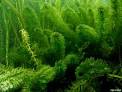 Elodée dense, Elodée d'Argentine ou du Brésil 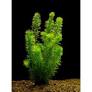 Egeria densaHydrocharitaceaeEspèce exotique envahissante avérée commercialisée  (aquatique)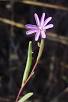 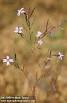 Epilobe à fruits courts, Epilobe d’automne Epilobium brachycarpumOnagraceae Espèce à surveiller introduite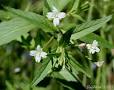 Epilobe ciliée 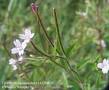 Epilobium adenocaulonOnagraceae Espèce exotique envahissante potentielle introduite accidentellement. Zone humide.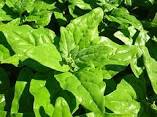 Epinard de la Nouvelle-Zélande Tetragonia tetragonioidesAizoaceaeEspèce à surveiller Commercialisée. Comestible.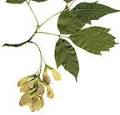 Erable négundo  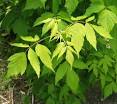 Acer negundo AceraceaeEspèce à surveiller Commercialisée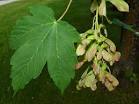 Erable sycomore  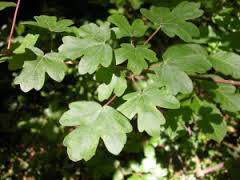 Acer pseudo-platanusAceraceaeEspèce exotique envahissante potentielle commercialisée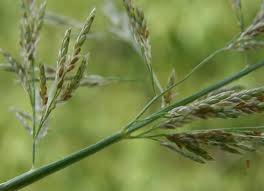 Eragrostide pectinéeEragrostis pectinacea PoaceaeEspèce exotique envahissante avérée introduite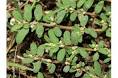 Euphorbe tachetée, euphorbe maculée. 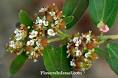 Euphorbia maculata EuphorbiaceaeEspèce à surveiller introduite. 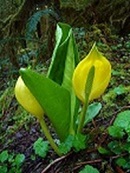 Faux arum jaune, Lysichite américain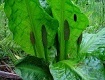 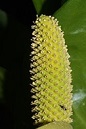 Lysichiton americanusAraceaeConsidérée comme envahissante, son apparition en Europe semble être due à des plantations sauvages et illégales, dans les zones humides. Résistante, elle se répand très bien au point de menacer la végétation d'origine. cette espèce impressionnante par sa taille forme rapidement de grands peuplements et recouvre ainsi de vastes surfaces au détriment de la flore naturelle.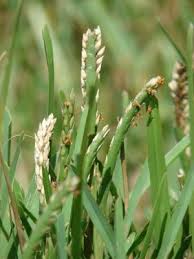 Faux kikuyu, Herbe des Bermudes, Chiendent de Bœuf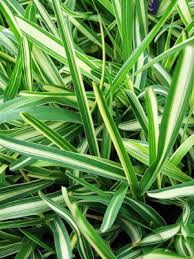 Stenotaphrum secundatumPoaceaeEspèces exotique envahissante potentielle commercialisée. Zone humide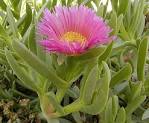 Ficoïde douce, griffe de sorcière, croc de sorcière ou figuier des HottentotsCarpobrotus acinaciformisCarpobrotus edulisAizoaceaeEspèce exotique envahissante potentielle commercialisée. Comestible : Le fruit peut être consommé cru, ou cuit en confiture ou jus de fruit au goût acide..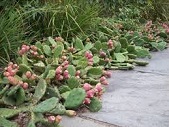 Figuier d'Inde 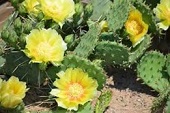 Opuntia humifusaCactaceaeClimat chaud. Considéré comme envahissante dans beaucoup de pays dans le monde. Fruits comestibles.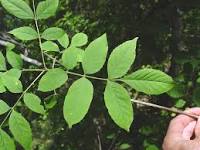 Frêne rouge  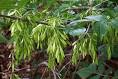 Fraxinus pennsylvanica OleaceaeEspèce à surveiller Commercialisée  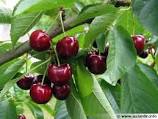 Griottier 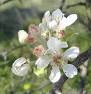 Prunus cerasus RosaceaeEspèce à surveiller Commercialisée. Fruits comestibles.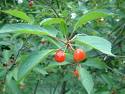 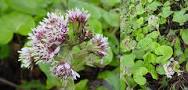 Héliotrope d'hiver, Pétasite odorant, Pétasite des PyrénéesPetasites fragransAceraceaeEspèces exotique envahissante potentielle commercialisée. Zone humide.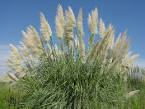 Herbe de la PampaCortaderia selloanaPoaceaeEspèce exotique envahissante avérée commercialisée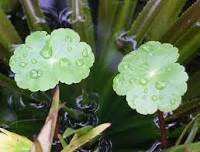 Hydrocotyle fausse renoncule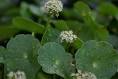 Hydrocotyle ranunculoides Hydrocotyle verticillataAraliaceaeEspèce exotique envahissante avérée commercialisée (aquatique)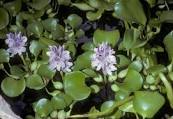 Jacinthe d’eau 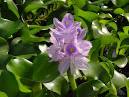 Eichhornia crassipes PontederiaceaeEspèce à surveiller Commercialisée  (aquatique). Climat chaud.Phyto-épuration.  Bio-remédiation. Elle peut nourrir les canards.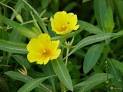 Jussie d'Uruguay, Jussie à grandes fleursLudwigia uruguayensisLudwigia grandifloraOnagraceae Espèce exotique envahissante avérée commercialiséeInterdites à la vente depuis mai 2007  (aquatique)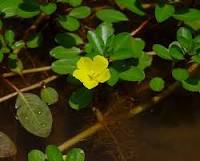 Jussie rampanteLudwigia peploides Onagraceae Espèce exotique envahissante avérée commercialiséeInterdites à la vente depuis mai 2007  (aquatique)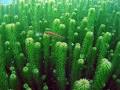 Lagarosiphon, élodée crépue  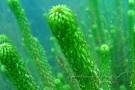 Lagarosiphon major HydrocharitaceaeEspèce à surveiller Commercialisée (aquatique)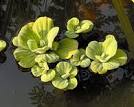 Laitue d’eau, Salade du Nil 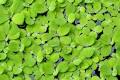 Pistia stratiotes AraceaeEspèce à surveiller Commercialisée  (aquatique). Usages médicinaux.Bio-remédiation : La Pistia est un hyperaccumulateur de cadmium, de cuivre et de mercure.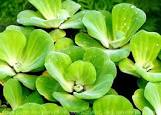 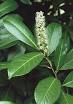 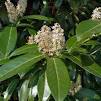 Laurier palme, laurier-cerise, laurier de Trébizonde, laurier-amandePrunus laurocerasusRosaceaeEspèces exotique envahissante potentielle commercialisée. 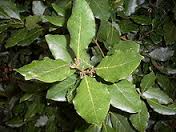 Laurier sauce, Laurier noble, Laurier vrai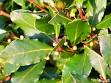 Laurus nobilisRosaceaeEspèces exotique envahissante potentielle commercialisée. Aromate.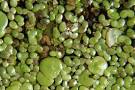 Lentille d’eau à turions Lemna turionifera LemnaceaeEspèce à surveiller introduite  (aquatique). Complément alimentaire pour cochons et carpes herbivore. Bio-épuration :   biorestauration des eaux polluées.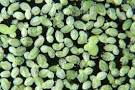 Lentille d'eau minusculeLemna minuta LemnaceaeEspèce exotique envahissante avérée introduite  (aquatique). Complément alimentaire pour cochons et carpes herbivore. Bio-épuration :   biorestauration des eaux polluées.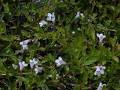 Lindernie douteuse  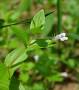 ou lindernie fausse­gratioleLindernia dubiaLinderniaceaeEspèce exotique envahissante potentielle introduite accidentellement. Zone humide. 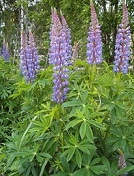 lupin à feuilles nombreuses, lupin des jardins ou lupin à folioles nombreusesLupinus polyphyllusFabaceaeCette grande plante forme des peuplements denses qui peuvent rapidement se développer, évincer presque toutes les autres espèces, en Europe, et dégrader les prairies sèches riches en espèces. L'espèce est considérée comme invasive dans divers pays d'Europe du Nord et en Nouvelle Zélande, mais il s'agit généralement de formes hybrides de type Lupin de Russell ou bien de Lupinus ×pseudopolyphyllus (Lupinus polyphyllus × Lupinus nootkatensis) échappées des champs et des jardins.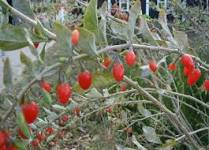 Lyciet commun, lyciet de Barbarie (Goji) 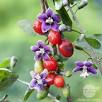 Lycium barbarum SolanaceaeEspèce à surveiller Commercialisée. Fruits séchés comestibles. . Usages médicinaux.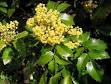 Mahonia à feuilles de houx Mahonia aquifolium BerberidaceaeEspèce à surveiller Commercialisée. Fruits comestibles après cuisson mais amères.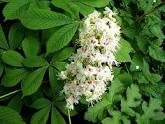 Marronnier commun, marronnier d'Inde ou marronnier blanc 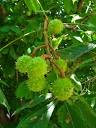 Aesculus hippocastanum HippocastanaceaeEspèce à surveiller Commercialisée. . Usages médicinaux.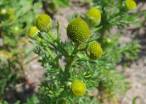 Matricaire discoïde, matricaire odorante, matricaire en disque.Matricaria discoidea AsteraceaeEspèce à surveiller introduite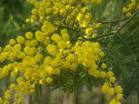 Mimosa d'hiver ou mimosa blanchâtreAcacia dealbataMimosaceaeEspèce exotique envahissante potentielle commercialisée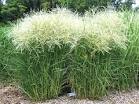 Miscanthus de Chine, Roseau de Chine 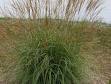 Miscanthus sinensis PoaceaeEspèce à surveiller Commercialisée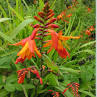 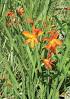 MontbretiaCrocosmia x crocosmiifloraIridaceaeEspèces exotique envahissante potentielle commercialisée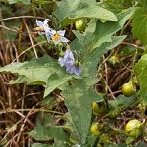 Morelle de la Caroline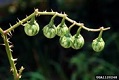 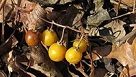 Solanum carolinenseSolanaceaeClimat chaud. Plante épineuse. La morelle de la Caroline est considérée comme une mauvaise herbe nuisible dans plusieurs États américains. Toutes les parties de la plante sont toxiques à des degrés divers, en raison de la présence de solanine qui est un alcaloïde toxique et l'une des défenses naturelles de la plante. L'ingestion de fruits peut causer des douleurs abdominales, la dépression circulatoire et respiratoire ou même la mort. .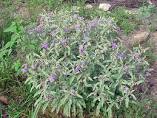 morelle jaune 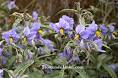 Solanum elaeagnifolium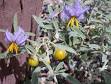 SolanaceaeClimat chaud.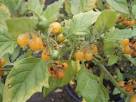 Morelle velue, morelle poilueSolanum villosumSolanaceaeEspèces exotique envahissante potentielle d’introduction accidentelle. Les fruits contiennent un alcaloïde, la solanine, ce qui les rendent très toxiques . Climat chaud.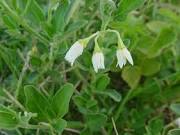 Muguet des pampas 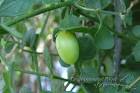 Salpichroa origanifolia SolanaceaeEspèce à surveiller introduite. La baie blanc-crème, d'un diamètre de 10 à 15 mm, est comestible.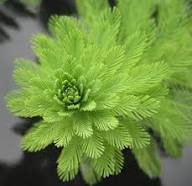 Myriophylle du Brésil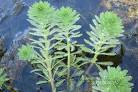 Myriophyllum aquaticumHaloragaceaeEspèce exotique envahissante avérée commercialisée  (aquatique).La commercialisation de cette plante est interdite au Royaume-Uni, depuis avril 2014.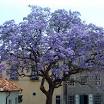 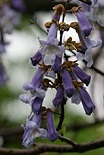 Paulownia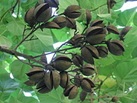 Paulownia tomentosa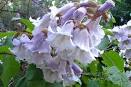 Scrophulariaceae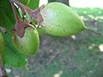 Cultivé pour la production de bois, cet arbre ornemental, aux racines à la pousse rapide et aux nombreux rejets, a tendance à s'échapper et à envahir agressivement les zones perturbées, y compris les habitats de plantes rares, formant des peuplements mono-spécifiques. Il se révèle être une plante envahissante dans l'est de Etats-Unis et au Japon. C’est une plante pionnière. Son large système racinaire empêche l'érosion des sols.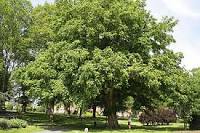 Ptérocaryer du Caucase, noyer du Caucase     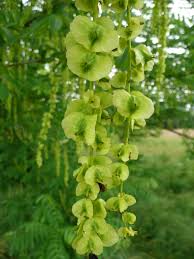 Pterocarya fraxinifolia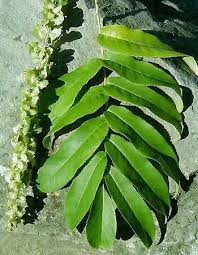 JuglandaceaeEspèces exotique envahissante potentielle commercialisée. Fruits comestibles.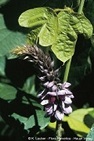 Puéraire hérissée, Kudzu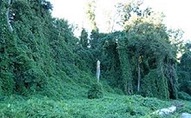 Pueraria montana var. lobataFabaceaeClimat chaud. Grace à une croissance extrêmement rapide (pouvant atteindre 26 cm par jour, soit 20 m par année) et à ces longues tiges, cette espèce peut rapidement recouvrir d’importantes surfaces, étouffer des arbres entiers et déplacer la flore indigène ou causer des dommages à des infrastructures. Il met en danger la survie d’espèces très rares (par exemple, Cistus salviifolius). Ses tiges sont faiblement urticantes, ses semences éventuellement toxiques. Le kudzu infeste de 20 à 30000 km² de territoire aux États-Unis et entraîne environ 500 millions de dollars/an tant pour les terres agricoles perdues que pour son éradication. Futur envahisseur en Europe.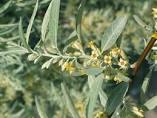 Olivier de Bohême, Chalef 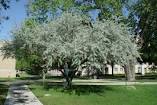 Elaeagnus angustifolia ElaeagnaceaeEspèce à surveiller Commercialisée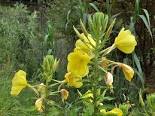 Onagre à grandes fleurs, onagre à sépales rouges, onagre de Lamark 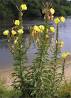 Oenothera erythrosepalaOenothera glazioviana Onagraceae Espèce à surveiller Commercialisée. Comestible : racine, feuille, graine.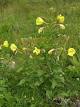 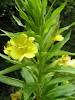 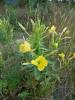 Onagre bisannuelle, Herbe-aux-ânes Oenothera biennis Onagraceae Espèce à surveiller Commercialisée. Comestible : racine, feuille. Huile comestique.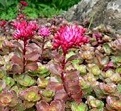 Orpin bâtard 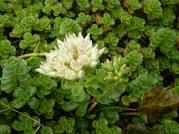 Sedum spuriumCrassulaceaeL'orpin bâtard peut former des peuplements denses dans des prairies et des gazons secs et concurrencer la flore indigène. L'orpin stolonifère a probablement souvent été identifié comme étant l'orpin bâtard, mais il a récemment été formellement identifié dans une région où il crée des dommages dans des prairies et pâturages. L’orpin stolonifère et l'orpin bâtard mettent en danger les prairies maigres. Ils peuvent s’y étendre très rapidement, recouvrir de grosses surfaces et en évincer des espèces indigènes souvent peu fréquentes à menacées. 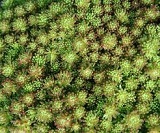 Orpin stolonifère  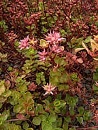 Sedum stoloniferumCrassulaceaeSur son caractère envahissant voir l’orpin bâtard. Selon hortipedia, la plante est toxique. Source : http://fr.hortipedia.com/wiki/Sedum_stoloniferum 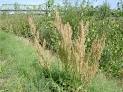 Oseille à oreillettes 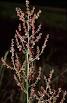 Rumex thyrsiflorusPolygonaceaeEspèce exotique envahissante potentielle introduite accidentellement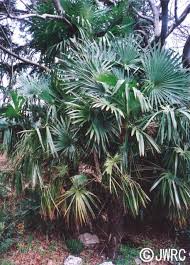 Palmier de Chine, palmier à chanvre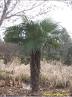 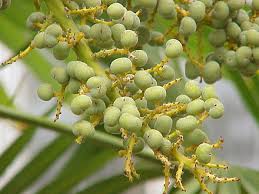 Ou palmier chanvre.Trachycarpus fortuneiArecaceaeEspèce à surveiller introduite. Comestible : les inflorescences sont consommées comme légumes. Les fruits sont également comestibles à maturité, bien que peu recherchés.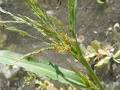 Panic à inflorescence dichotome 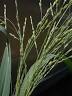 Panicum dichotomiflorumPoaceaeEspèce exotique envahissante potentielle introduite accidentellement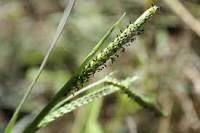 Paspale dilaté 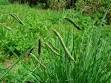 Paspalum dilatatumPoaceaeEspèce exotique envahissante potentielle introduite accidentellement. Plante fourragère cultivée en Amérique du Nord et Australie.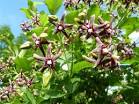 Périploque grecque 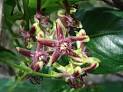 Periploca graeca AsclepiadaceaeEspèce à surveiller Commercialisée.  (liane).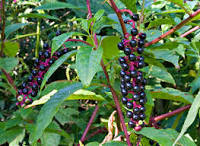 Phytolaque d'Amérique, Raisin d'AmériquePhytolacca americanaPhytolaccaceaeEspèce exotique envahissante potentielle introduite accidentellement. 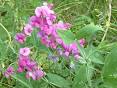 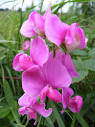 Pois vivace, gesse à larges feuilles Lathyrus latifolius FabaceaeEspèce à surveiller Commercialisée. 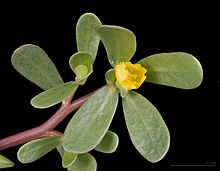 Pourpier d’été, pourpier maraîcher ou porcelane 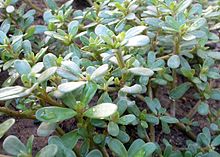 Portulaca oleraceaPortulacaceaeIl est souvent considéré comme un  adventice, bien qu'il soit cultivé pour l'alimentation et utilisé en phytothérapie. Usages médicinaux. Il est connu comme une mauvaise herbe bénéfique dans des endroits où il ne pousse pas déjà comme une plante cultivée. Climat chaud. Comestible : feuilles.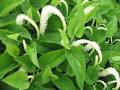 Queue de lézard, Saurure penchée 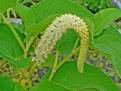 Saururus cernuus SaururaceaeEspèce à surveiller Commercialisée. Zone humide, bassin aquatique.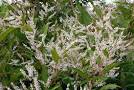 Renouée à nombreux épis 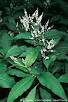 Polygonum polystachyum(Aconogonum polystachyum) PolygonaceaeEspèce à surveiller Commercialisée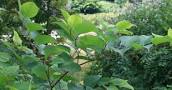 Renouée du Japon, Renouée asiatique ou grande RenouéeReynoutria japonica/x BohemicaPolygonaceaeEspèce exotique envahissante avérée commercialisée. (Comestible : jeunes pousses consommées crues ou cuites). Usages médicinaux.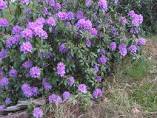 Rhododendron des parcs Rhododendron ponticum EricaceaeEspèce à surveiller Commercialisée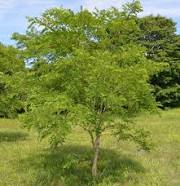 Robinier faux-acacia, Acacia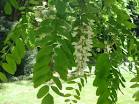 Robinia pseudo-acaciaFabaceaeEspèce exotique envahissante avérée commercialisée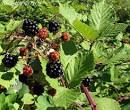 Ronce d'ArménieRubus armeniacusRosaceaeEspèces exotique envahissante potentielle commercialisée. Fruits comestibles. Sa classification scientifique fait l'objet de nombreuses confusion avec d'autres espèces similaires : Rubus praecox et Rubus ulmifolius.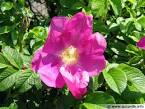 Rosier du Japon, Rosier rugueux 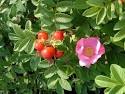 Rosa rugosa RosaceaeEspèce à surveiller Commercialisée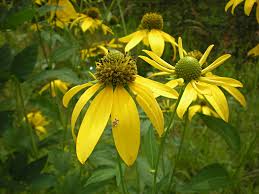 Rudbéckie laciniée 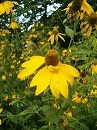 Rudbeckia laciniataAsteraceaeElle forme des peuplements mono-specifiques denses.Il a été rapporté des cas d’empoisonnement de chevaux, de moutons et de porcs. Zone humide.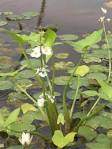 Sagittaire à larges feuilles, Flèche du Japon, Patate d'eau.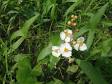 Sagittaria latifoliaAlismataceaeEspèces exotique envahissante potentielle commercialisée. Zone humide, bassin aquatique. Tubercules comestible.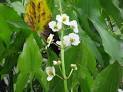 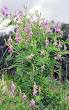 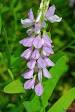 Sainfoin d'Espagne, lavanèse, alfalfa galéga, galéga officinal, rue de chèvre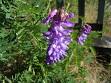 Galega officinalisFabaceaeEspèce exotique envahissante potentielle introduite accidentellement. . Usages médicinaux.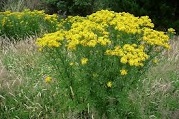 Séneçon de Jacob ou séneçon jacobée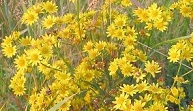 Jacobaea vulgaris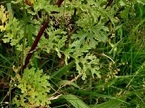 AceraceaeEspèce exotique envahissante potentielle introduite accidentellement. . Elle peut être très envahissante dans certaines régions (comme en Bretagne). Toxicité : Ce séneçon est toxique (voire mortel) pour les équins et bovins, mais consommable en petites quantités par les ovins (chez lesquels il pourrait avoir un effet vermifuge). Sa toxicité est liée à ce qu’il contient une dizaine d'alcaloïdes pyrrolizidiniques (sénécionine, jacobine …), toxiques pour le foie de certaines espèces. 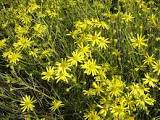 Seneçon du Cap 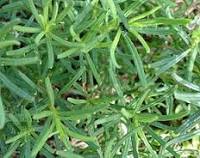 Ou séneçon de MazametSenecio inaequidens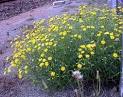 AceraceaeEspèce exotique envahissante potentielle introduite accidentellement. .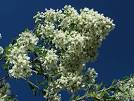 Séneçon en arbre 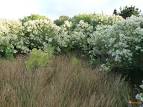 Baccharis halimifoliaAceraceaeEspèce exotique envahissante avérée commercialisée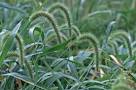 Sétaire 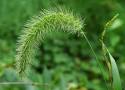 Setaria faberi PoaceaeEspèce à surveiller introduite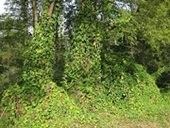 Sicyos anguleux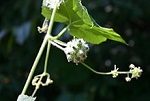 Sicyos angulatus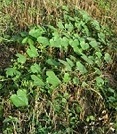 CucurbitaceaeLa plante forme des tapis au sol ou couvre les arbres, à l'aide de vrilles.Partiellement invasive en Europe du Sud et considérée comme invasive dans son aire d’origine. S. angulatus est typiquement une mauvaise herbe des maïs, des sojas et des sorghos.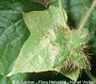 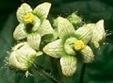 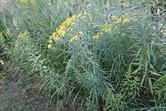 Solidage à feuilles de graminée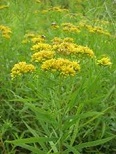 Solidago graminifolia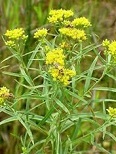 AceraceaeDes propriétés chimiques allélopathiques ont été trouvées dans extraits de racines et de feuilles de E. Graminifolia et peutinterférer avec la croissance des autres espèces. Elle peut éliminer d'autres espèces végétales et réduire la biodiversité.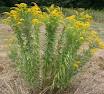 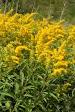 Solidage du Canada, verge d'or du Canada. 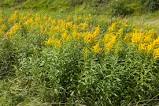 Solidago canadensis AceraceaeEspèce à surveiller Commercialisée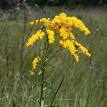 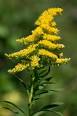 Solidage glabre, Grande verge-d’or, Gerbe d’or 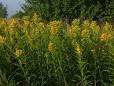 Solidago gigantea AceraceaeEspèce à surveiller Commercialisée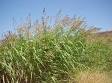 Sorgho d’Alep, Houlque d’Alep 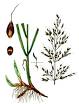 Sorghum halepense PoaceaeEspèce à surveiller introduite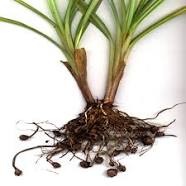 Souchet doré, souchet comestible, souchet sultan, amande de terre. 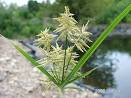 Cyperus esculentus CyperaceaeEspèce exotique envahissante potentielle introduite accidentellement. Tubercules comestibles. Zone humide.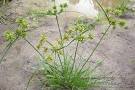 Souchet robuste, souchet vigoureux, galanga comestible et galanga pâle.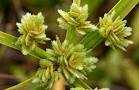 Cyperus eragrostisCyperaceaeEspèce exotique envahissante potentielle introduite accidentellement. Tubercules comestibles. Zone humide.Elle pourrait servir pour fabriquer du biocarburant.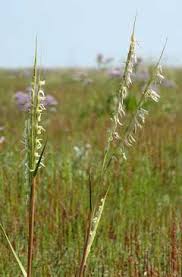 Spartine de Townsend, Spartine anglaise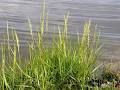 Spartina x townsendiiPoaceaeEspèce exotique envahissante avérée introduite. C’est une plante halophyte, hybride naturel fertile de Spartina maritima et Spartina alterniflora.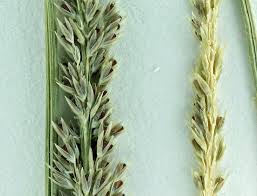 Sporobole tenace, herbe charbon.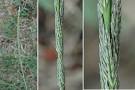 Sporobolus indicusPoaceaeEspèce exotique envahissante potentielle introduite accidentellement. Les feuilles de l'inflorescence et supérieures sont parfois recouvertes du noir de charbon d’un champignon du genre Bipolaris.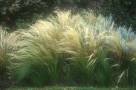 Stipa, cheveux d’ange 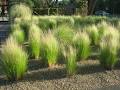 Nassella tenuissima PoaceaeEspèce à surveiller Commercialisée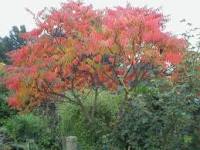 Sumac de Virginie, sumac vinaigrier, sumac amaranthe 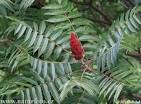 Rhus typhina AnacardiaceaeEspèce à surveiller Commercialisée. . (Fruit comestible).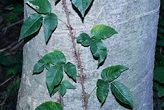 Sumac vénéneux, sumac grimpant, herbe à puce, bois de chien.  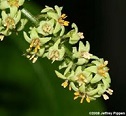 Toxicodendron radicans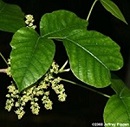 AnacardiaceaeElle est répertorié comme une mauvaise herbe nuisible aux Etats-Unis et au Canada. Il y a un risque qu’elle devienne envahissante en Europe. Il peut pousser dans des zones soumises à de saison des inondations ou saumâtre de l'eau. Zone humide. 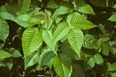 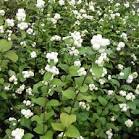 Symphorine blanche 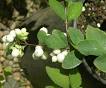 Symphoricarpos albus 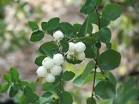 CaprifoliaceaeEspèces exotique envahissante potentielle commercialisée. . Ses baies blanches sont toxiques.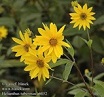 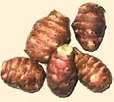 Topinambour, Hélianthe tubéreux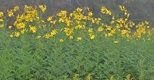 Helianthus tuberosus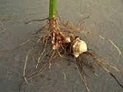 Asteraceae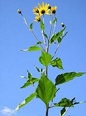 Comme plante ornementale elle a tendance à s’échapper des jardins, de former des populations denses surtout le long des cours d'eau. Les parties aériennes disparaissant pendant l’hiver, l’espèce laisse des rives nues exposées à l’érosion. Des populations dominantes ne se forment que lorsque les besoins élevés en lumière, eau et nutriments sont satisfaits. Pendant la période de végétation, le feuillage dense des topinambours recouvre rapidement le sol, concurrence la végétation indigène et crée des formations pauvres en espèces. Ce danger d’érosion est accru du fait que les tubercules sont déterrés par les animaux. Zone humide. Tubercules comestibles.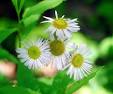 Vergerette annuelle 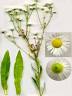 Erigeron annuus 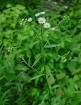 AsteraceaeEspèce à surveiller introduite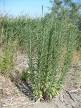 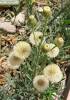 Vergerette de Bueno-Aires 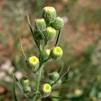 Conyza bonariensis AsteraceaeEspèce à surveiller introduite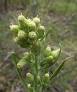 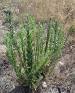 Vergerette de Sumatra, Erigéron de Guernesey 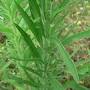 Conyza sumatrensisAsteraceaeEspèce exotique envahissante potentielle introduite accidentellement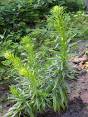 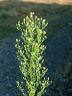 Vergerette du Canada, Erigéron du Canada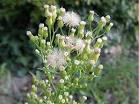 Conyza canadensis AsteraceaeEspèce à surveiller introduite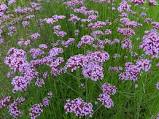 Verveine de Buenos Aire 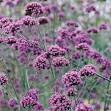 Verbena bonariensis L. VerbenaceaeEspèce à surveiller Commercialisée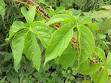 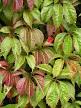 Vigne-vierge  vraie, vigne vierge à cinq folioles ou vigne vierge de VirginieParthenocissus quinquefolia VitaceaeEspèce à surveiller Commercialisée. Dans certains pays, comme en Suisse, elle est parfois considérée comme une plante invasive interdite de culture.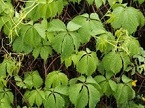 Vigne vierge commune.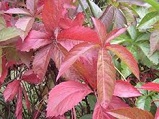 Parthenocissus insertaVitaceaeEspèce à surveiller Commercialisée. L’espèce peut parfois former des peuplements denses dans des forêts alluviales perturbées. Le feuillage dense rend difficile la croissance d'autres plantes.